Beanstalk Family Nurture Centre Duty of Candour Report   2020-21                                      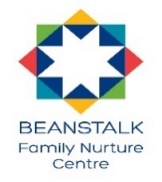 All health and social care services in Scotland have a duty of candour. This is a legal requirement which means that when things go wrong and mistakes happen, the people affected understand what has happened, receive an apology, and that organisations learn how to improve in the future. An important part of this duty is that we provide an annual report about the duty of candour. This short report describes how our care service has operated the duty of candour during the time between 1st April 2020 and 31st March 2021. About Beanstalk Family Nurture Centre Beanstalk Family Nurture Centre is a standalone Early Learning & Childcare provision run by Fife Council and is currently situated on one campus in Fergus Place Dunfermline. An additional nursery building is currently under construction on Aberdour Road in Dunfermline to support the increased demand for childcare places as a result of the 1140 hour expansion. We currently have 64 1140 hour (9am-3pm) places offered over the school year within our 3-5 year old playrooms and 30 Under 3 places offering 600 hours over the school year, although this will change in August 2021 when we will be offering 15 1140 hour places for Under 3s. Beanstalk FNC at Fergus Place is a 52 week service and offers places for vulnerable children/families from across the whole Dunfermline local area during holiday periods.When our new site opens in August 2021 this will deliver 1140 hours across 49 weeks to 3-5 year olds and Under 3s. How many incidents happened to which the duty of candour appliesIn the last year, there has been no incidents to which the duty of candour applied. These are where types of incident have happened which are unintended or unexpected, and do not relate directly to the natural course of someone’s illness or underlying condition.To what extent did Beanstalk Family Nurture Centre follow the duty of candour procedure? We carefully assessed all notifications to the Care Inspectorate to check whether they triggered the Duty of Candour, following the Duty of Candour procedure.Information about our policies and procedures Where something has happened that triggers the duty of candour, our staff report this to the Head Teacher and Senior Leadership Team who have responsibility for ensuring that the duty of candour procedure is followed. A member of the Senior Leadership Team records the incident and reports as necessary to the Care Inspectorate. When an incident has happened, a learning review will take place. This allows everyone involved to review what happened and identify changes for the future. All new staff learn about the duty of candour at their induction. We know that serious mistakes can be distressing for staff as well as people who use care and their families. Where staff members, parents or children are affected by the duty of candour, we will endeavour to support as necessary. What has changed as a result? During the time covered by this report, the COVID-19 pandemic meant that Scotland has experienced two periods of lockdown. In the first lockdown from March to June 2020, the nursery closed. In June 2020 Beanstalk Family Nurture Centre opened as a Summer Hub for vulnerable children within the Dunfermline Area. In August 2020 we opened again for all children and welcomed our returning children back. In January 2021 Scotland entered lockdown again and this time we opened the nursery for a small group of children from Beanstalk FNC who were the children of key workers or identified as vulnerable. Throughout this time we have used the guidance from Scottish Government and the Health Protection Team to ensure that we are mitigating the risks posed by the COVID-19 pandemic. A comprehensive risk assessment has been underpinned by procedures and guidelines and these have been continually reviewed and revised in line with update Scottish Government guidance. These procedures and guidelines include: - - Procedures for Staff to Reduce Risk of the Spread of Infection - Set Up and Cleaning Schedule - Control of Infection – Covid-19 - Covid-19 Drop off and Collection of Children Procedures - Accident and Incident Reporting - Covid-19- Covid-19 Health and Safety Policy - Covid-19 Suspected Case Guidelines - The Use of Personal Protective Equipment (PPE) Covid-19Other information This is the third year of the duty of candour being in operation. Throughout the COVID-19 pandemic, it has supported us to ensure that we have policies and procedures in place to protect all our children. It has helped us to remember that people who use care have the right to know when things go badly, as well as when they go well. As required, we have submitted this report to the Care Inspectorate and made a copy available for parents and partners on our website.If you would like more information about our nursery, please contact us: Beanstalk Family Nurture CentreFergus PlaceDunfermline KY11 4PZTelephone: 01383 602458Email: Beanstalknur.enquiries@fife.gov.ukType of unexpected or unintended incidentNumber of times this happenedSomeone has died 0Someone has permanently less bodily, sensory, motor, physiologic or intellectual functions0Someone’s treatment has increased because of harm0The structure of someone’s body changed because of harm0Someone’s sensory, motor or intellectual functions is impaired for 28 days or more0Someone experienced pain or psychological harm for 28 days or more0A person needed health treatment in order to prevent them dying0